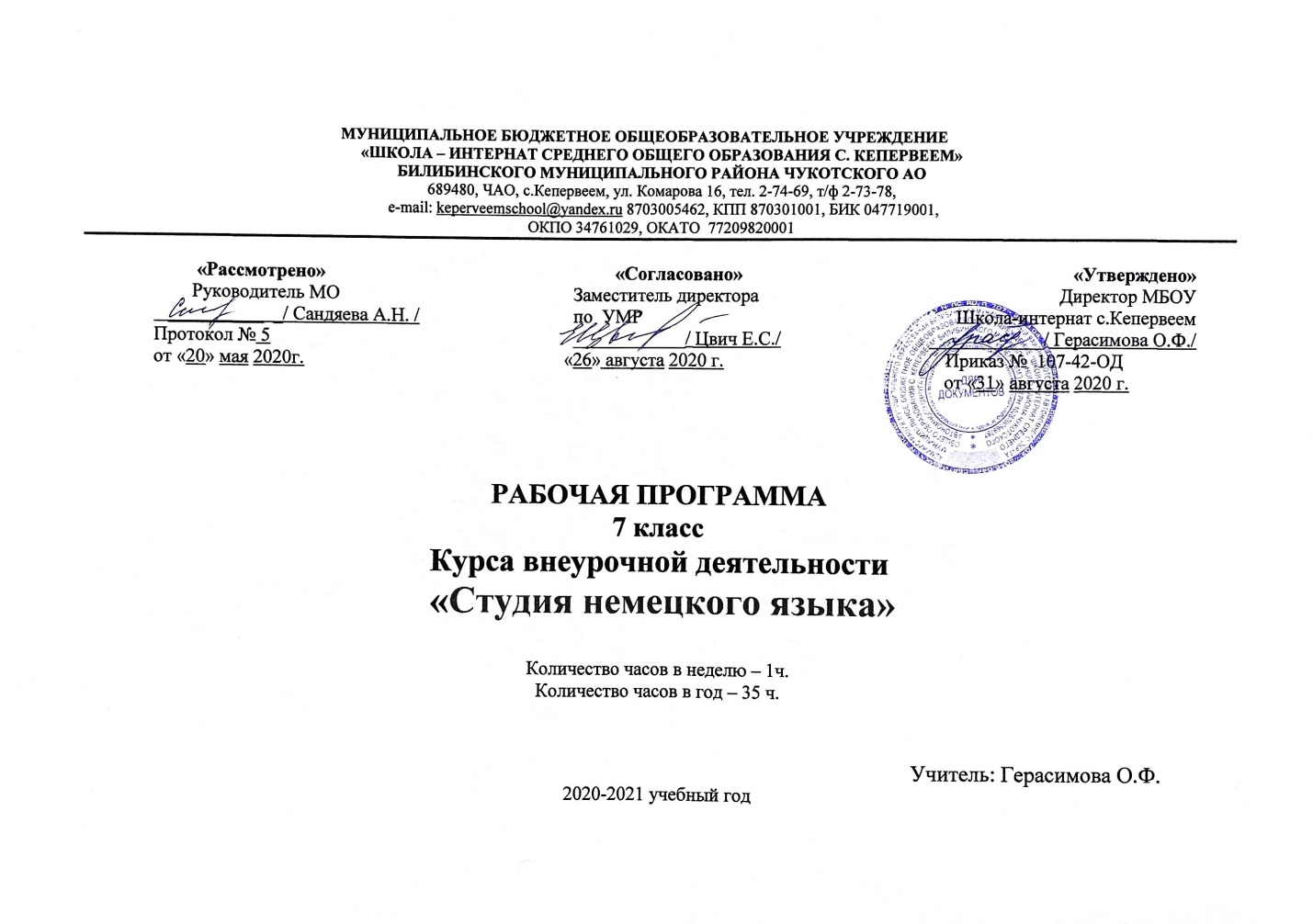 Пояснительная запискаРабочая программа курса внеурочной деятельности по немецкому языку (как второму) разработана дл яобучающихся  7 класса.Цели и задачи курса внеурочной деятельности:--развитие иноязычной коммуникативной компетенции в совокупности ее составляющих, а именно:—речевая компетенция — развитие коммуникативных умений в четырех основных видах речевой деятельности (говорении, аудировании, чтении, письме);—языковая компетенция — овладение новыми языковыми средствами (фонетическими, орфографическими, лексическими, грамматическими) в соответствии c темами и ситуациями общения, отобранными для основной школы; освоение знаний о языковых явлениях изучаемого языка, разных способах выражения мысли в родном и иностранном языках;—социокультурная/межкультурная компетенция— приобщение к культуре, традициям, реалиям стран/страны изучаемого языка в рамках тем, сфер и ситуаций общения, отвечающих опыту, интересам, психологическим особенностям учащихся основной школы на разных ее этапах; формирование умения представлять свою страну, ее культуру в условиях межкультурного общения;компенсаторная компетенция — развитие умений выходить из положения в условиях дефицита языковых средств при получении и передаче информации;учебно-познавательная компетенция — дальнейшее развитие общих и специальных учебных умений, универсальных способов деятельности; ознакомление с доступными учащимся способами и приемами самостоятельного изучения языков и культур, в том числе с использованием новых информационных технологий;развитие личности учащихся посредством реализации воспитательного потенциала иностранного языка:формирование у учащихся потребности изучения иностранных языков и овладения ими как средством общения, познания, самореализации и социальной адаптации в поликультурном, полиэтническом мире в условиях глобализации на основе осознания важности изучения иностранного языка и родного языка как средства общения и познания в современном мире;формирование общекультурной и этнической идентичности как составляющих гражданской идентичности личности; воспитание качеств гражданина, патриота; развитие национального самосознания, стремления к взаимопониманию между людьми разных сообществ, толерантного отношения к проявлениям иной культуры; лучшее осознание своей собственной культуры;развитие	стремления	к	овладению	основами	мировой	культуры	средствами	иностранного	языка;осознание необходимости вести здоровый образ жизни путем информирования об общественно признанных формах поддержания здоровья и обсуждения необходимости отказа от вредных привычек.Развивающие, воспитательные и практические задачи:способствовать интеллектуальному и эмоциональному развитию личности ребёнка;развивать его память и воображение;создавать условия для творческого развития ребёнка;прививать навыки рефлексии и рефлексии;развивать национальное самосознание наряду с межкультурной толерантностью;создавать ситуации для самореализации личности ребёнка;воспитывать в ребёнке самоуважение;воспитывать сознательное отношение к обучению, умение преодолевать трудности самостоятельно;способствовать формированию чувства «успешности»;учить ставить перед собой цели в изучении учебного предмета и достигать их;развивать интерес и уважение к культуре, истории, особенностям жизни стран изучаемого языка;раскрывать общеобразовательную и практическую ценность владения несколькими иностранными языками.Место предмета в учебном планеИзучение курса осуществляется в рамках внеурочной деятельности. Рабочая программа  рассчитана на 35 учебных часов из расчета 1 час в неделю в соответствии  с Образовательной программой основного общего образования  МБОУ «Школа-интернат с.Кепервеем»Результаты освоения курсаЛичностные результаты:1) воспитание российской гражданской идентичности: патриотизма, любви и уважения к Отечеству, чувства гордости за свою Родину, прошлое и настоящее многонационального народа России; осознание своей этнической принадлежности, знание истории, языка, культуры своего народа, своего края, основ культурного наследия народов России и человечества; усвоение гуманистических, демократических и традиционных ценностей многонационального российского общества; воспитание чувства ответственности и долга перед Родиной;формирование ответственного отношения к учению, готовности и способности обучающихся к саморазвитию и самообразованию на основе мотивации к обучению и познанию, осознанному выбору и построению дальнейшей индивидуальной траектории образования на базе ориентировки в мире профессий и профессиональных предпочтений, с учётом устойчивых познавательных интересов;         формирование целостного мировоззрения, соответствующего современному уровню развития науки и общественной практики, учитывающего социальное, культурное, языковое, духовное многообразие современного мира;формирование осознанного, уважительного и доброжелательного отношения к другому человеку, его мнению, мировоззрению, культуре, языку, вере, гражданской позиции, к истории, культуре, религии, традициям, языкам, ценностям народов России и народов мира; готовности и способности вести диалог с другими людьми и достигать в нём взаимопонимания;освоение социальных норм, правил поведения, ролей и форм социальной жизни в группах и сообществах, включая взрослые и социальные сообщества; участие в школьном самоуправлении и общественной жизни в пределах возрастных компетенций с учётом региональных, этнокультурных, социальных и экономических особенностей;развитие морального сознания и компетентности в решении моральных проблем на основе личностного выбора, формирование нравственных чувств и нравственного поведения, осознанного и ответственного отношения к собственным поступкам;формирование коммуникативной компетентности в общении и сотрудничестве со сверстниками, старшими и младшими в процессе образовательной, общественно полезной, учебно-исследовательской, творческой и других видов деятельности;формирование ценности здорового и безопасного образа жизни; усвоение правил индивидуального и коллективного безопасного поведения в чрезвычайных ситуациях, угрожающих жизни и здоровью людей, правил поведения на транспорте и на дорогах;формирование основ экологической культуры на основе признания ценности жизни во всех её проявлениях и необходимости ответственного, бережного отношения к окружающей среде;осознание значения семьи в жизни человека и общества, принятие ценности семейной жизни, уважительное и заботливое отношение к членам своей семьи;развитие эстетического сознания через освоение художественного наследия народов России и мира, творческой деятельности эстетического характера.Метапредметные результаты:умение самостоятельно определять цели своего обучения, ставить и формулировать для себя новые задачи в учёбе и познавательной деятельности, развивать мотивы и интересы своей познавательной деятельности;умение самостоятельно планировать пути достижения целей, в том числе альтернативные, осознанно выбирать наиболее эффективные способы решения учебных и познавательных задач;умение соотносить свои действия с планируемыми результатами, осуществлять контроль своей деятельности в процессе достижения результата, определять способы действий в рамках предложенных условий и требований, корректировать свои действия в соответствии с изменяющейся ситуацией;умение оценивать правильность выполнения учебной задачи, собственные возможности её решения;владение основами самоконтроля, самооценки, принятия решений и осуществления осознанного выбора в учебной и познавательной деятельности;умение определять понятия, создавать обобщения, устанавливать аналогии, классифицировать, самостоятельно выбирать основания и критерии для классификации, устанавливать причинно-следственные связи, строить логическое рассуждение, умозаключение (индуктивное, дедуктивное и по аналогии) и делать выводы;умение создавать, применять и преобразовывать знаки и символы, модели и схемы для решения учебных и познавательных задач;смысловое чтение;умение организовывать учебное сотрудничество и совместную деятельность с учителем и сверстниками; работать индивидуально и в группе: находить общее решение и разрешать конфликты на основе согласования позиций и учёта интересов; формулировать, аргументировать и отстаивать своё мнение;умение осознанно использовать речевые средства в соответствии с задачей коммуникации для выражения своих чувств, мыслей и потребностей; планирования и регуляции своей деятельности, владения устной и письменной речью, монологической контекстной речью;формирование и развитие компетентности в области использования информационно-коммуникационных технологий (далее ИКТ- компетенции).Предметные результаты:Предметные результаты освоения выпускниками основной школы данного курса состоят в следующем:Говорение. Диалогическая речьОбучающийся научится: вести комбинированный диалог в стандартных ситуациях неофициального общения, соблюдая нормы речевого этикета, принятые в стране изучаемого языка.Обучающийся может научиться: брать и давать интервью.Говорение. Монологическая речьОбучающийся научится: рассказывать о себе, своей семье, друзьях, своей школе, своих интересах,  о своем городе, стране и странах изучаемого языка; описывать события с опорой на зрительную наглядность или вербальные опоры;Обучающийся может научиться: делать сообщение на заданную тему на основе прочитанного (прослушанного); комментировать факты из прочитанного (прослушанного) текста, аргументировать свое отношение к прочитанному (прослушанному); кратко высказываться без предварительной подготовки на заданную тему в соответствии с предложенной ситуацией общения;АудированиеОбучающийся научится:воспринимать на слух и полностью понимать речь учителя, одноклассников;воспринимать на слух и понимать основное содержание несложных аутентичных аудио- и видеотекстов, относящихся к разным коммуникативным типам речи (сообщение/интервью);воспринимать на слух и выборочно понимать с опорой на языковую догадку и контекст краткие, несложные аутентичные прагматические аудио- и видеотексты с выделением нужной/ интересующей информации.Обучающийся может научиться: выделять основную мысль в воспринимаемом на слух тексте; отделять в тексте, воспринимаемом на слух, главные факты от второстепенных; использовать контекстуальную или языковую догадку при восприятии на слух текстов, содержащих незнакомые слова.ЧтениеОбучающийся научится: читать и понимать основное содержание несложных аутентичных текстов, содержащих некоторое количество неизученных языковых явлений; читать и находить нужную информацию в несложных аутентичных текстах, содержащих некоторое количество неизученных языковых явлений.Обучающийся может научиться: читать и полностью понимать несложные аутентичные тексты, построенные в основном на изученном языковом материале; догадываться о значении незнакомых слов по сходству с русским языком, по словообразовательным элементам, по контексту; пользоваться сносками и лингвострановедческим справочником.Письменная речьОбучающийся научится: заполнять анкеты и формуляры в соответствии с нормами, принятыми в стране изучаемого языка; писать личное письмо в ответ на письмо-стимул с употреблением формул речевого этикета, принятых в стране изучаемого языка.Обучающийся может научиться: делать краткие выписки из текста с целью их использования в собственных устных высказываниях; составлять план устного или письменного сообщения; писать небольшие письменные высказывания с основой на образец.ОрфографияОбучающийся  научится: правильно писать изученные словаФонетикаОбучающийся научится: различать на слух и адекватно, без фонематических ошибок, ведущих к сбою коммуникации, произносить все звуки немецкого языка; соблюдать правильное ударение в изученных словах; различать коммуникативные типы предложения по интонации; адекватно, без фонематических ошибок, ведущих к сбою коммуникации, произносить фразы с точки зрения их ритмико-интонационных особенностей.Обучающийся может научиться: выражать модальные значения, чувства, эмоции с помощью интонации.Лексическая сторона речиОбучающийся научится: узнавать в письменном и звучащем тексте изученные лексические единицы, в том числе многозначные, в пределах тематики основной школы; употреблять в устной и письменной речи изученные лексические единицы в их основном значении в пределах тематики основной школы и в соответствии с решаемой коммуникативной задачей.Обучающийся  может научиться: употреблять в речи многозначные слова в нескольких значениях в пределах тематики основной школы; знать различие между явлениями синонимии и антонимии; распознавать принадлежность слов к частям речи по определенным признакам; использовать языковую догадку в процессе чтения и аудирования.Грамматическая сторона речиОбучающийся научится: оперировать в процессе устного и письменного общения основными синтаксическими конструкциями и морфологическими формами немецкого языка в соответствии с коммуникативной задачей в коммуникативно-значимом контексте; распознавать и употреблять в речи:различные коммуникативные типы предложений: утвердительные, отрицательные, вопросительные; имена существительные в единственном и множественном числе, имена существительные с определенным, неопределенным, нулевым артиклем;личные и притяжательные местоимения;количественные и порядковые числительные;глаголы в формах Präsens;глагол-связку seinмодальные глаголы mögen,können,müssenконструкцию Das ist…Обучающийся  может научиться:распознавать и употреблять в речи существительные в Akkusativ, Dativ в том числе с притяжательными местоимениями.Социокультурная компетенциязнание национально-культурных особенностей речевого и неречевого поведения в своей стране и странах изучаемого языка; их применение в стандартных ситуациях формального и неформального межличностного и межкультурного общения;распознавание и употребление в устной и письменной речи основных норм речевого этикета (реплик-клише, наиболее распространённой оценочной лексики), принятых в странах изучаемого языка;представление об особенностях образа жизни, быта, культуры стран второго изучаемого иностранного языка, о всемирно известных достопримечательностях, выдающихся людях и их вкладе в мировую культуру;представление о сходстве и различиях в традициях своей страны и немецкоязычных стран  иностранных языков.Компенсаторная компетенцияУмение выходить из трудного положения в условиях дефицита языковых средств при получении и приёме информации за счёт использования контекстуальной догадки, в том числе с опорой на первый иностранный язык, игнорирования языковых трудностей, переспроса, словарных замен, жестов, мимики.	В познавательной сфере:умение сравнивать языковые явления родного и изучаемых иностранных языков на уровне отдельных грамматических явлений, слов, словосочетаний, предложений;владение приёмами работы с текстом: умение пользоваться определённой стратегией чтения/аудирования в зависимости от коммуникативной задачи (читать/слушать текст с разной глубиной понимания);умение действовать по образцу/аналогии при выполнении упражнений и составлении собственных высказываний в пределах изучаемой тематики;готовность и умение осуществлять индивидуальную и совместную проектную работу;умение пользоваться справочным материалом (грамматическими и лингвострановедческими справочниками, двуязычными и толковыми словарями, мультимедийными средствами);владение способами и приёмами дальнейшего самостоятельного изучения иностранных языков.	В ценностно-ориентационной сфере:представление о языке как средстве выражения чувств, эмоций, как основе культуры мышления;представление о целостном полиязычном, поликультурном мире, осознание места и роли родного и иностранных языков в этом мире как средства общения, познания, самореализации и социальной адаптации;приобщение к ценностям мировой культуры как через источники информации на иностранном языке, в том числе мультимедийные, так и через участие в школьных обменах, туристических поездках и т. д.;достижение взаимопонимания в процессе устного и письменного общения с носителями иностранного языка, установления межличностных и межкультурных контактов в доступных пределах.Учебно-тематическое планированиеЛитература и информационные ресурсы «Иностранные языки в школе» с методическим приложением «Мозаика», 2017-2019гг.“Deutschland”.Общественно-политическое издание. Франкфурт-на-Майне, 2018-2019гг.  http://www.goethe.de/ins/de/ruindex.htm
Календарно-тематическое планирование (35 часов)№Темаколич. часов1Знакомство (Kennenlernen)4ч2Мой класс (Meine Klasse)4ч3Животные (Tiere)4ч4Мой день в школе (Mein Schultag)4ч5Хобби (Hobbys)4ч6Моя семья (Meine Familie)4ч7Сколько это стоит? (Was kostet das?)4ч8Мой дом (Mein Zuhause)7ч№Темаколич. часовЗнакомство (Kennenlernen)4ч1234Алфавит. Слова приветствия и прощанияПравила чтения. Диалог-знакомствоПравила чтения. Диалог-приветствиеРасскажи о себе1111Мой класс (Meine Klasse)4ч5678Школьные предметыМой другСпряжение глаголов в Präsens. Числительные Школьные принадлежности1111Животные (Tiere)4ч9101112Названия животных. Названия континентовСуществительные в Nominative и AkkusativeОтрицание kein. Мой питомец. Рассказ о животных.1111Мой день в школе (Mein Schultag)4ч13141516Дни неделиОбозначение времениВ немецкой школеРаспорядок дня1111Хобби (Hobbys)4ч17181920Что я делаю в свободное времяГлаголы с отделяемой приставкойСпряжение сильных глаголов в PräsensСпряжение и употребление глагола können. Наши увлечения1111Моя семья (Meine Familie)4ч21222324Семейная фотографияПритяжательные местоименияСемьи в Германии и в РоссииПрофессии 1111Сколько это стоит? (Was kostet das?)4ч25262728День рожденияПокупки Карманные деньгиРабота подростков1111Мой дом (Mein Zuhause)7ч29303132333435 Мебель в комнатеПредлоги местаУпотребление Dativ и AkkusativОписание комнатыПовелительное наклонение глаголаОбобщающее повторение Проект «Мой дом»111111